1.В дереве выбрать «Уведомления пользователей». Нажать кнопку «Фильтр» - выбрать строку «Новый фильтр…»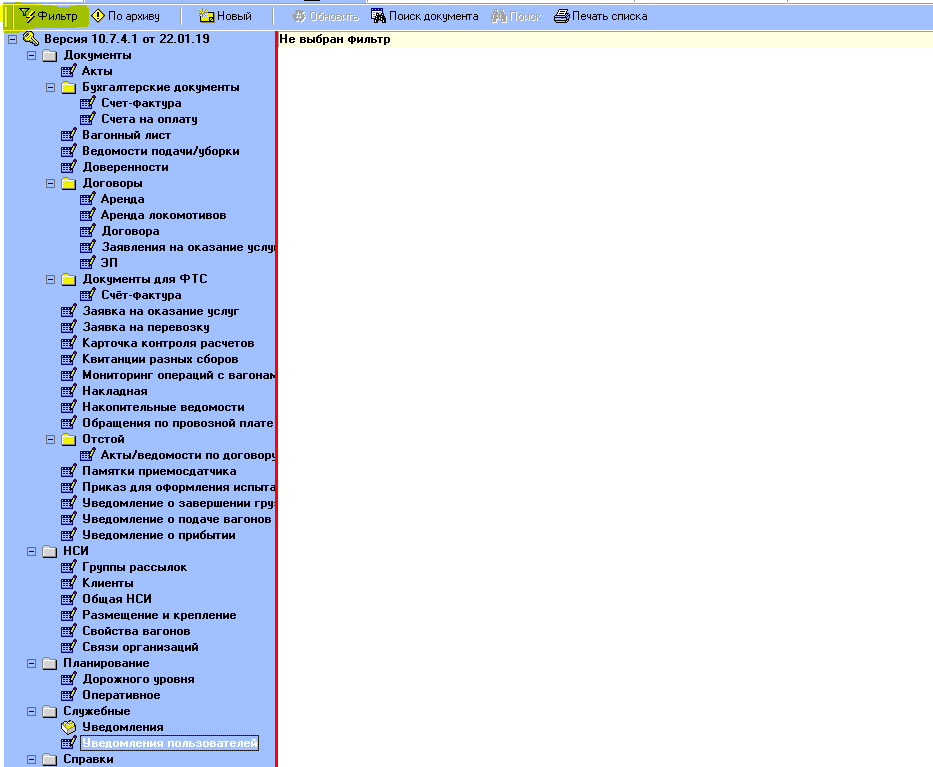 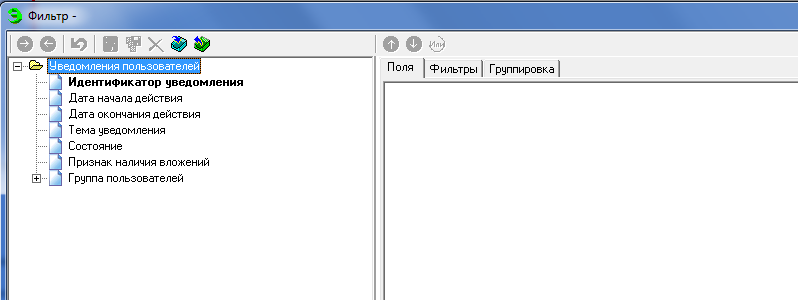 2.Двойными щелчками мыши выбрать поля по желанию.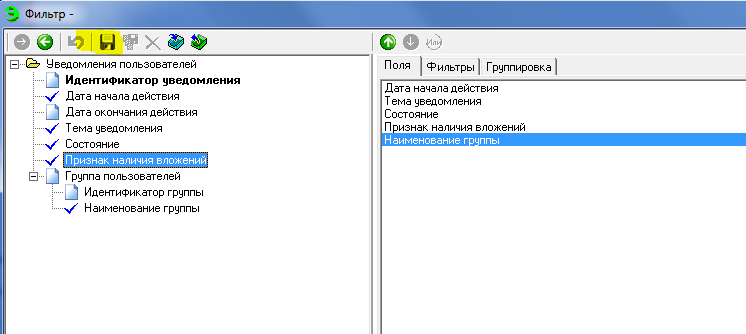 3.Перейти на закладку фильтры, Выбрать поле «Состояние» (двойной щелчок мыши по полю слева),4.Установить Вид условия «Равно». Значение - ввести «Отправлено», нажать «Enter».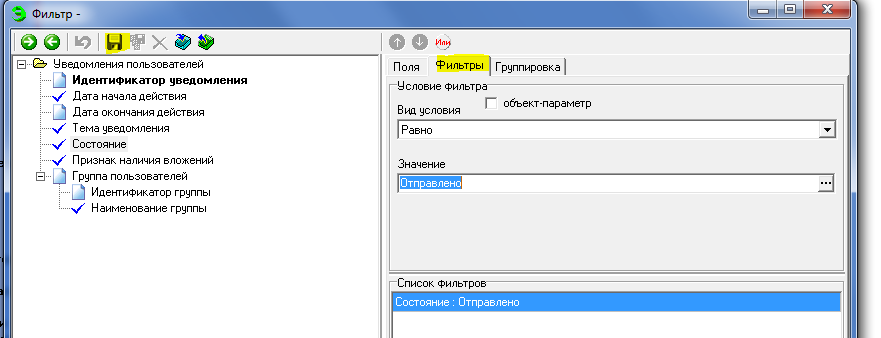 5.Нажать кнопку с дискетой «Сохранить фильтр в базе», придумать название фильтра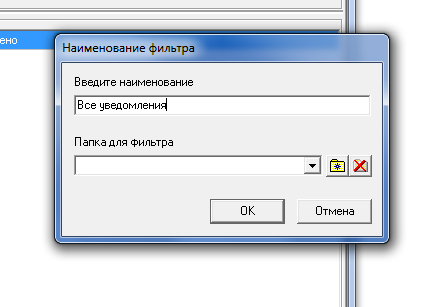 6.Нажать «Ок»7.Закрыть окно с созданным фильтром.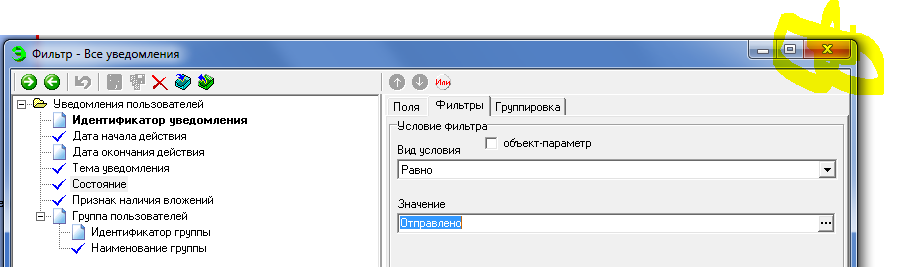 